Senarai Kursus Yang Didaftarkan :Pengakuan Pelajar Arahan Kepada Pelajar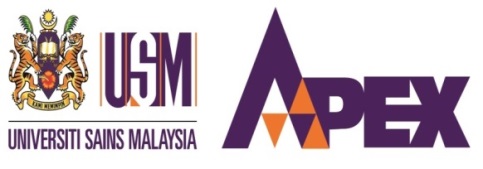 